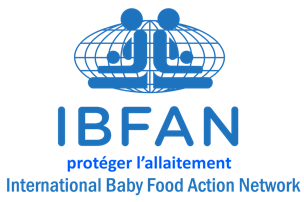 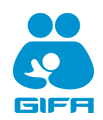 COP27 - Peut-on tirer des leçons et contrôler le commerce des UPF ?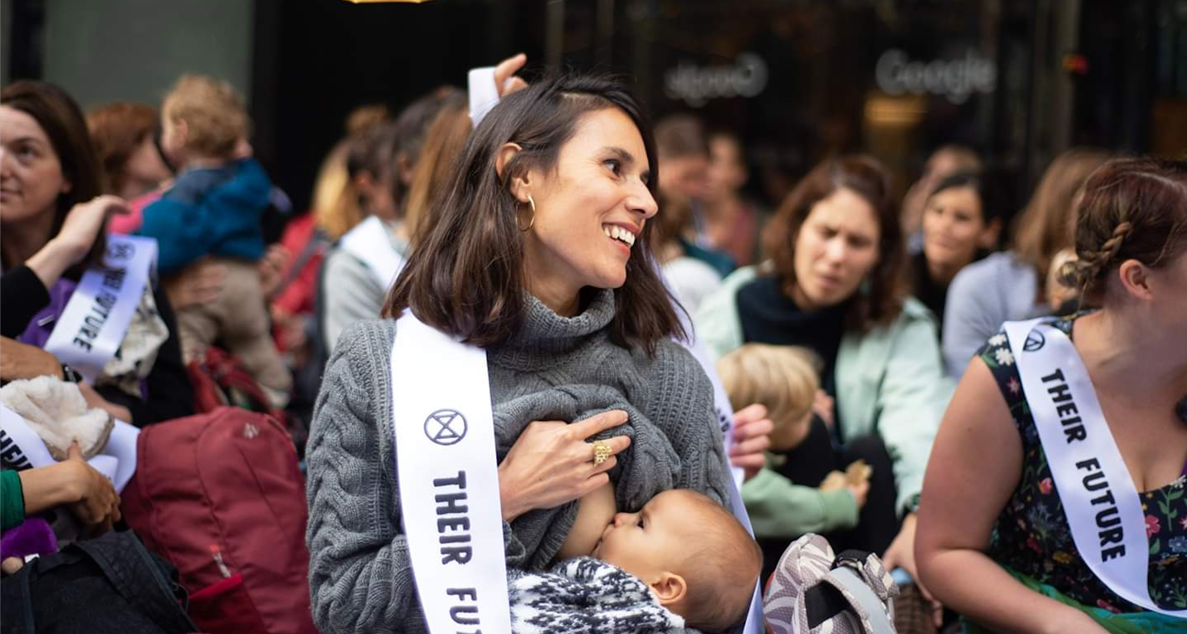 Extinction Rebellion, grande tétée. Westminster, Londres octobre 2019  Photo: Helena SmithAlors que les dirigeants du monde entier se réunissent à Sharm El-Sheikh, en Égypte, pour la 27e Conférence des Nations Unies sur le changement climatique (Cop 27), l'IBFAN appelle à des restrictions sur la production et le commerce mondiaux de produits ultra-transformés (ultra processed foods UPF) emballés dans du plastique et chargés d'additifs. Alors que de nombreuses campagnes de nutrition se sont concentrées sur l'excès de sucre, de sel et de graisse, on a accordé moins d'attention à la transformation industrielle des aliments qui prolonge la durée de vie des produits pour le commerce mondial, dénature les ingrédients alimentaires et a un impact désastreux sur la santé humaine et l'environnement. Les dernières analyses montrent que la consommation de UPF est une cause importante de décès prématuré au Brésil.(1)IBFAN est particulièrement préoccupé par la production et le commerce des UPF inutiles pour bébés - dont beaucoup sont sucrés et aromatisés - qui sont promus de manière agressive et trompeuse par des sociétés telles que Nestlé, Danone, Reckitt, Abbott et Mead Johnson. (2) Ces produits comprennent des préparations et des boissons qui sapent les aliments familiaux sains et bio-diversifiés, alimentent l'épidémie d'obésité et sapent l'allaitement maternel - la norme de protection de la santé nutritionnelle et immunologique qui est une bouée de sauvetage pour de nombreux enfants.  Si toutes les mères ont le droit fondamental de décider comment nourrir leurs enfants, l'exercice de ce droit nécessite une protection juridique contre les pratiques commerciales prédatrices, des pratiques hospitalières favorables et une protection adéquate de la maternité. Il faut également pouvoir accéder à des produits qui ne sont pas nocifs. L'allaitement maternel est le moyen le plus écologique de nourrir un nourrisson. Il n'entraîne aucun déchet, des gaz à effet de serre minimes et une empreinte hydrique négligeable. Les températures ambiantes plus élevées causées par le réchauffement climatique exacerbent les maladies d'origine alimentaire, laissant les nourrissons et les jeunes enfants les plus exposés à des maladies graves(3).Les entreprises profitent de la crise climatiqueLa crise climatique rend la vie plus précaire et plus incertaine, en particulier pour les personnes du Sud de la planète, celles qui vivent dans la pauvreté, les handicapés, les personnes âgées et les très jeunes.  Pour l'industrie agroalimentaire, il s'agit simplement d'une opportunité commerciale à saisir. Cette industrie est directement et indirectement complice de l'urgence climatique par la promotion de systèmes alimentaires qui sapent la bio-diversité et les cultures alimentaires traditionnelles, ce qui se traduit par la déforestation, la monoculture, l'accaparement des terres et des mers et la promotion d'une multitude de technologies à risque. (3)Le problème du commerce mondialAlors que tous les gouvernements ont le droit souverain et le devoir d'adopter des lois efficaces pour protéger les citoyens, l'industrie agroalimentaire et les pays exportateurs font pression pour obtenir des vides juridiques qui permettent à un marketing nuisible de prospérer. Il faut de nombreuses années pour mettre en place des normes commerciales mondiales pour les denrées alimentaires. Ces normes sont fixées par la Commission du Codex Alimentarius des Nations unies, un organisme dont les garanties en matière de conflits d'intérêts sont faibles et qui ne prête guère attention aux considérations liées à l'environnement ou au bien-être des animaux. Trop souvent, des compromis nuisibles sont faits parce que les décisions du Codex sont fondées sur des considérations politiques ou commerciales plutôt que sur des preuves pertinentes, convaincantes et crédibles. Entre 1995 et 2019, les normes du Codex ont été utilisées 245 fois pour contester des réglementations nationales en matière de commercialisation, d'étiquetage ou de tests de sécurité sur les préparations lactées commerciales. (4).Les pays disposant de peu de ressources - où les enfants risquent de souffrir le plus - sont laissés seuls face à ces problèmes de commercialisation transfrontalière. Les pays exportateurs et les entreprises qui profitent de ces ventes n'assument aucune responsabilité et ne sont jamais tenus financièrement responsables des dommages qu'ils causent.  Tous les "coûts" pour la santé humaine et l'environnement sont externalisés vers les gouvernements, les familles et notre planète.  Le Covid-19 était "une leçon de Mère Nature pour l'humanité" - pourquoi tant d'amnésie ?Le scénario mondial compliqué d'aujourd'hui se déroule moins de deux ans après la diminution de la pollution, le retour de l'air pur et la résurgence de la vie sauvage qui se sont produits de manière inattendue en raison des restrictions imposées à la mobilité et à la production industrielle pour contenir la pandémie de COVID-19. Cette flexibilité et cette capacité de régénération existent encore dans de nombreux écosystèmes lorsque les perturbations sont considérablement réduites.Cela aurait dû être l'une des principales leçons de la pandémie. Cependant, alors que les vaccins ont apporté un soulagement contre le coronavirus, la hâte de reprendre la consommation et de rechercher des profits financiers a entraîné une amnésie.  De nouvelles guerres, incendies, sécheresses, inondations et déplacements forcés détruisent les systèmes alimentaires et la famine se normalise. La capacité et la volonté des gouvernements de mettre en œuvre les engagements pris lors de la COP26 seront-elles une fois de plus reportées ? Alimentation des nourrissons et des jeunes enfants dans les situations d'urgence : Un tiers des victimes de la guerre sont des enfants et près d'un million naissent chaque année en tant que réfugiés. Pour eux, la faim et les maladies transmissibles défient tous les objectifs et cibles internationaux. Les groupes d'IBFAN travaillent dans des pays tels que le Pakistan, frappés par des inondations liées au climat, où le manque d'hygiène, la malnutrition et les épidémies frappent le plus durement les enfants de moins de cinq ans. Les bébés sont très exposés aux maladies liées à l'eau, les maladies diarrhéiques étant la deuxième cause de mortalité chez les moins de cinq ans. Les dons commerciaux de produits d'alimentation pour bébés exacerbent ces problèmes et sapent les efforts visant à protéger l'allaitement. (5)Action pour sauvegarder l'élaboration des politiques et mettre fin à l'écoblanchiment (greenwashing) IBFAN travaille aux côtés d'organisations et de réseaux de la société civile qui s'opposent à ce que des entreprises telles que Coca Cola parrainnent la conférence et demandent aux entreprises qui nuisent à la santé et à la planète de répondre des dommages qu'elles causent.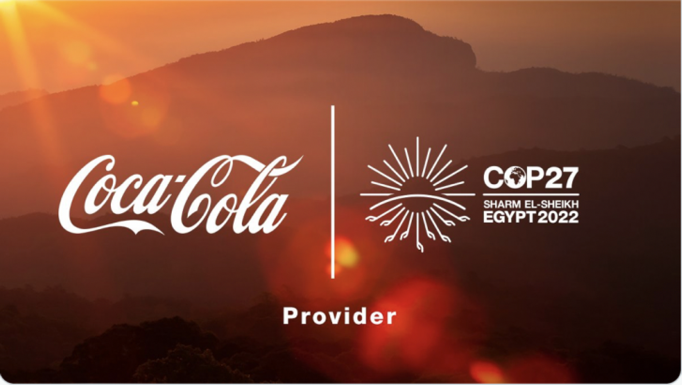 Les risques du multi-partenariatL'urgence climatique est encore plus complexe que la santé, mais les mêmes principes devraient s'appliquer et l'élaboration des politiques doit être protégée de toute influence commerciale indue. En faisant la promotion de partenariats " multipartites " (6), les entreprises et leurs groupes de pression ont détourné l'attention de la nécessité d'une réglementation stricte et d'un contrôle réellement indépendant, alimentant ainsi des allégations infondées de blanchiment écologique (7).IBFAN appelle les dirigeants présents à la COP27 à restreindre le commerce des produits ultra-transformés (UPF) et à s'assurer que les règles commerciales prennent correctement en compte les préoccupations sanitaires et environnementales.    NOTES:Les risques des aliments ultra-transformés (Ultra-Processed Foods UPFs)Sur le site de Baby milk action  https://www.babymilkaction.org/briefingsThe Guardian, 16 Oct 2022 UPFs form 50% of Britons’ calorie intakeNelson et al Premature Deaths Attributable to the Consumption of Ultraprocessed Foods in Brazil  American Journal of Preventive Medicine   10.1016/j.amepre.2022.08.013 2022) https://www.eurekalert.org/news-releases/970082. Review articleAngel et al.  Ultraprocessed Foods and Public Health: A Need for Education. Mayo Clinic Proceedings, Volume 94, Issue 11, November 2019, Pages 2156-2157Wang et al. Trends in Consumption of Ultraprocessed Foods Among US Youths Aged 2-19 Years, 1999-2018. JAMA. 2021;326(6):519-530. doi:10.1001/jama.2021.10238Neri et al. Ultraprocessed food consumption and dietary nutrient profiles associated with obesity: A multicountry study of children and adolescents. Obes Rev 2022 Jan;23 Suppl 1:e13387.do10.1111/obr.13387. Epub 2021 Dec 9.Nelson et al. Premature Deaths Attributable to the Consumption of Ultraprocessed Foods in Brazil. https://doi.org/10.1016/j.amepre.2022.08.013La prolifération, la consommation et le commerce mondial accrus de produits ultra-transformés pour l'alimentation des bébés (Euromonitor 2019).Monteiro et al. FAO. Ultra-processed foods, diet quality, and health using the NOVA classification system https://www.researchgate.net/publication/334945695_FAO_Ultra-processed_foods_diet_quality_and_health_using_the_NOVA_classification_system(2) Preuves de la commercialisation néfaste des produits d'alimentation pour bébésCette page renvoie à de nombreux rapports de l'OMS, d'IBFAN et d'autres organismes sur les violations systématiques et continues du Code international de commercialisation des substituts du lait maternel et des 19 Résolutions votées par l’Assemblée Mondiale de la Santé – la plus haute instance mondiale de définition des politiques de santé.  144 countries ont adopté des mesures juridiques pour mettre en œuvre au moins certaines des dispositions du Code international, mais en raison du lobbying de l'industrie, beaucoup sont très faibles.  Interference in public health policy: examples of how the baby food industry uses tobacco industry tactics (World Public Health Nutrition Association). Cet article montre comment l'industrie des aliments pour bébés utilise les six tactiques de l'industrie du tabac pour saper la volonté politique d'adopter une législation forte : (1) manœuvre pour détourner le processus politique et législatif ; (2) exagération de l'importance économique de l'industrie ; (3) manipulation de l'opinion publique pour obtenir une apparence de respectabilité ; (4) fabrication de soutien par le biais de groupes de façade ; (5) discrédit de la science prouvée ; et (6) intimidation des gouvernements par des litiges. (3) Alimentation infantile et climat GIFA – Environnement et climat (Green Feeding)IBFAN’s  Q&A on the Abbott contamination scandal  Calls to curb infant formula’s carbon footprint, December 4, 2019,  IBFAN Health and EnvironmentCarbon-Footprints-Due-to-Milk-Formula.pdf Green-Feeding-RC-Carbon-Footprint-10-Asian-Countries.pdf Commentary on Carbon Footprint of MilkIBFAN’s Greenfeeding papers. Global Heating an urgent call for action, Lancet| Vol400, ISSUE 10363, P1557, Nov 05, 2022(4) Codex AlimentariusLa faiblesse des normes commerciales mondiales et la crise climatique - pourquoi le Codex doit intervenir  Blog en préparation des réunions du Codex Alimentarius en novembre 2022 et mars 2023 pour adopter de nouvelles normes pour les aliments pour bébés. Le Codex n'a pas abordé la question de la promotion croisée, une pratique d'étiquetage trompeuse qui conduit à nourrir les nouveau-nés avec des produits inappropriés. Cliquer ici pour en savoir plus sur la promotion croisée au Brésil. Russ K, Baker P, Byrd M, et al. What you don’t know about the Codex can hurt you: how trade policy trumps global health governance in infant and young child nutrition. International Journal of Health Policy and Management 2021; 10(12): 983-97.  Baker et al.  Exporting countries put trade before the health of the planet and children (November 2019). Globalization and Health (2021) 17:58. Advocacy at Work During the Codex Committee on Food Labelling Meeting (2021)IBFAN Codex alimentarius Press releases from 2006 to 2022Questions transversales : En novembre 2022, le Codex alimentarius votera sur l'opportunité de fixer des limites maximales de résidus (LMR) pour le Zilpaterol, un médicament fabriqué par Merck et utilisé pour stimuler la croissance des bovins. Le Zilpaterol est actuellement interdit au Royaume-Uni, dans l'UE et en Russie, qui s'opposent aux travaux du Codex sur ce sujet pour de nombreuses raisons, notamment pour savoir si son utilisation systématique pourrait exacerber la résistance aux microbes. Voir OMS One Health Approach, antimicrobials and AMR.(5) Urgences Les pires inondations de l'histoire du Pakistan ont mis un tiers du pays sous les eaux et tué 1 717 personnes.    IBFAN Pakistan travaille avec le gouvernement et l'UNICEF pour fournir des conseils en matière de santé, de nutrition et d'allaitement, ainsi qu'une éducation sur la manière d'éviter les produits ultra-transformés et de manger des aliments locaux sains. Les dons de lait artificiel et d'autres produits laitiers en poudre pendant les situations d'urgence sont souvent en violation des lois pakistanaises sur la protection de l'allaitement maternel, de la Stratégie mondiale IYCF et du Guide opérationnel IFE pour le personnel de secours d'urgence. Le groupe de travail sur l'alimentation des nourrissons dans les situations d'urgence (IFE) est une collaboration mondiale d'agences et d'individus qui s'est formée en 1999 pour répondre aux lacunes en matière d'orientation politique et de formation qui entravent la programmation de l'Alimentation des nourrissons et des jeunes enfants dans les situations d'urgence (ANJE-U).Le rapport 2020 de la Commission Lancet/UNICEF/WHO  conclut : "... les enfants d'aujourd'hui sont confrontés à un avenir incertain. Le changement climatique, la dégradation écologique, les populations migrantes, les conflits, les inégalités omniprésentes et les pratiques commerciales prédatrices menacent la santé et l'avenir des enfants dans tous les pays."(6)  Multi-partenariatsWho has the power in a Multistakeholder world? (Powerpoint presentation)  Video introduction to the UN-WEF deal based on an interview with Harris Gleckman on Open Democracy Compilation d'articles sur les Conflits d'intérêt by Constance Ching.(7) Étiquetage de la durabilitéPour éviter l'écoblanchiment (ou le greenwashing), les systèmes d'étiquetage devraient se concentrer sur les avertissements plutôt que sur les allégations et être obligatoires (contrôlés par le gouvernement) avec un contrôle indépendant et de solides garanties de responsabilité. Voir le commentaire d'IBFAN sur l'étiquetage de durabilité.Dr Marcos Arana, IBFAN Mexique, appelle à plus d'empathie :"Les membres les plus vulnérables de notre société sont ceux qui sont le plus durement touchés par les pandémies et les situations d'urgence : les personnes du Sud de la planète, celles qui vivent dans la pauvreté ou qui sont handicapées, les personnes âgées et les très jeunes. L'adversité frappe ceux qui ont le moins et polluent le moins, ainsi que ceux qui habitent cette planète depuis le moins longtemps.    C'est au début de la vie humaine que l'allaitement maternel s'impose comme le système alimentaire le plus fiable et le plus durable, atténuant les effets du changement climatique et s'y adaptant. L'allaitement est également l'un des principaux axes de développement de l'empathie, qui est l'antidote à la violence. L'empathie est également essentielle pour que nous puissions tous développer de nouvelles façons d'habiter cette planète."Dre. Julie Smith, Honorary Assistant Professor, Australian Centre for Economic Research on Health :"Le résultat le plus alarmant de nos recherches est qu'une très grande partie de l'impact des émissions de gaz à effet de serre est associée aux laits dits de croissance ou aux préparations pour jeunes enfants... En Chine, près de la moitié des ventes de lait artificiel sont des préparations pour jeunes enfants. Pour le seul Royaume-Uni, les économies d'émissions de carbone réalisées en aidant les mères à allaiter équivaudraient à retirer entre 50 000 et 77 500 voitures de la circulation chaque année.  * * *IBFAN Le Réseau international d'action pour l'alimentation infantile (IBFAN) est un réseau mondial qui existe depuis 1979 et qui regroupe plus de 148 groupes d'intérêt public dans plus de 108 pays.  Les membres sont divers et comprennent des organisations de travailleurs de la santé, de parents, de consommateurs et de développement.  Les membres d'IBFAN aident les gouvernements à adopter des législations efficaces en faveur des mères, des enfants et des familles. IBFAN ne recherche ni n'accepte de soutien financier ou autre de la part de fabricants ou de distributeurs (ou de leurs trusts ou fondations) de produits d'alimentation pour nourrissons et jeunes enfants et de produits connexes. IBFAN se méfie également des financements provenant d'entités à but lucratif, car cela peut entraîner une perte de réputation et soulever des questions quant à l'intégrité d'IBFAN. www.ibfan.org Pour plus d’information, veuillez contacter :  Dr. Marcos Arana Cedeño (Mexique) marcos.arana@prodigy.net.mx ; Alison Linnecar (France) alinnecar@gmail.com ; Britta Boutry (Suisse) ; Patti Rundall (Royaume-Uni) prundall@babymilkaction.org ; Nomajoni Ntombela (Afrique du Sud) jonanantombela@gmail.com ; Elisabeth Sterken (Canada) elisabethsterken@gmail.com ; Maryse Arendt (Luxembourg) maryse.arendt@pt.lu ; Dr Marina Rea (Brésil) marifrea@usp.br Genève, 17 novembre 2022